ZADATAK :  UZ POMOĆ UKUĆANA NACRTAJ ISUSA U NEBU. 

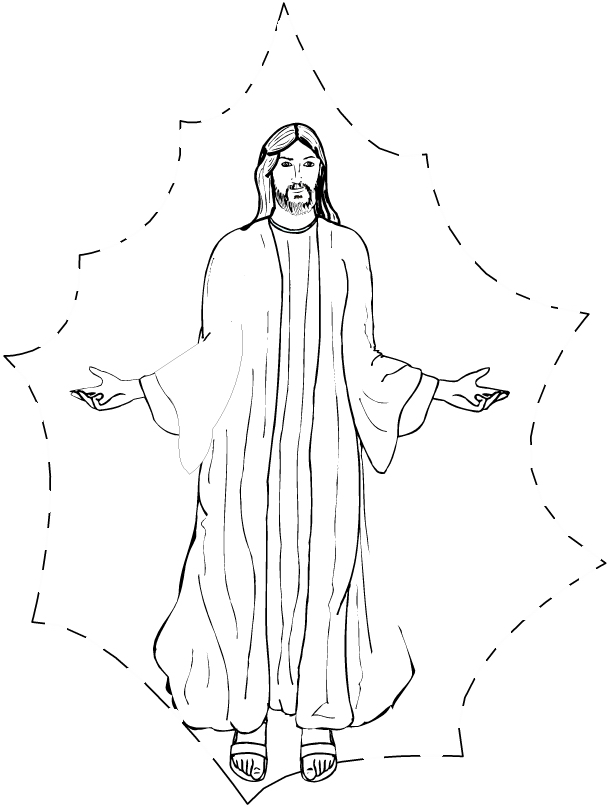 